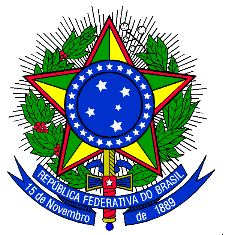 Ministério da EducaçãoUniversidade Federal do PiauíCoordenação do Programa de Pós-Graduação em Políticas PúblicasFICHA DE INSCRIÇÃO PARA SEMINÁRIO DEMOCRACIA, PARTICIPAÇÃO E GESTÃO PÚBLICA EM UM CONTEXTO DE DESIGUALDADE SOCIALDados PessoaisDados PessoaisDados PessoaisDados PessoaisDados PessoaisDados PessoaisNome: Nome: Nome: Nome: Nome: Nome: Data de Nascimento: Data de Nascimento: Data de Nascimento: Sexo:  Masculino (    )    Feminino (    ) Sexo:  Masculino (    )    Feminino (    ) Sexo:  Masculino (    )    Feminino (    ) Tel. Residencial: (       ) Tel. Residencial: (       ) Tel. Residencial: (       ) Tel. Celular: (    ) Tel. Celular: (    ) Tel. Celular: (    ) CPF: CPF: E-mail: E-mail: E-mail: E-mail: Instituição:Instituição:Instituição:Instituição:Instituição:Instituição:CategoriaCategoriaCategoriaCategoriaCategoriaCategoriaEstudante de Graduação Estudante de Graduação Estudante de Graduação Estudante de Graduação Estudante de Graduação (    )Estudante de Pós-Graduação Estudante de Pós-Graduação Estudante de Pós-Graduação Estudante de Pós-Graduação Estudante de Pós-Graduação (    )Professor, Pesquisador ou outro ProfissionalProfessor, Pesquisador ou outro ProfissionalProfessor, Pesquisador ou outro ProfissionalProfessor, Pesquisador ou outro ProfissionalProfessor, Pesquisador ou outro Profissional(    )Endereço para ContatoEndereço para ContatoEndereço para ContatoEndereço para ContatoEndereço para ContatoEndereço para ContatoEndereço: Endereço: Endereço: Endereço: Endereço: Endereço: Cidade: Estado: PIEstado: PIEstado: PICEP: CEP: InstruçõesInstruçõesInstruçõesInstruçõesInstruçõesInstruçõesFazer sua inscrição de participante do Seminário Democracia, Participação e Gestão Pública,  do dia 1º ao de 14 de dezembro de 2016 na secretária do Programa de Pós-Graduação em Políticas Públicas ou enviar esta ficha para o e-mail: seminarioufpi2016@gmail.com;O preenchimento obedecerá a ordem de inscrição até o limite de vagas estabelecido. Fazer sua inscrição de participante do Seminário Democracia, Participação e Gestão Pública,  do dia 1º ao de 14 de dezembro de 2016 na secretária do Programa de Pós-Graduação em Políticas Públicas ou enviar esta ficha para o e-mail: seminarioufpi2016@gmail.com;O preenchimento obedecerá a ordem de inscrição até o limite de vagas estabelecido. Fazer sua inscrição de participante do Seminário Democracia, Participação e Gestão Pública,  do dia 1º ao de 14 de dezembro de 2016 na secretária do Programa de Pós-Graduação em Políticas Públicas ou enviar esta ficha para o e-mail: seminarioufpi2016@gmail.com;O preenchimento obedecerá a ordem de inscrição até o limite de vagas estabelecido. Fazer sua inscrição de participante do Seminário Democracia, Participação e Gestão Pública,  do dia 1º ao de 14 de dezembro de 2016 na secretária do Programa de Pós-Graduação em Políticas Públicas ou enviar esta ficha para o e-mail: seminarioufpi2016@gmail.com;O preenchimento obedecerá a ordem de inscrição até o limite de vagas estabelecido. Fazer sua inscrição de participante do Seminário Democracia, Participação e Gestão Pública,  do dia 1º ao de 14 de dezembro de 2016 na secretária do Programa de Pós-Graduação em Políticas Públicas ou enviar esta ficha para o e-mail: seminarioufpi2016@gmail.com;O preenchimento obedecerá a ordem de inscrição até o limite de vagas estabelecido. Fazer sua inscrição de participante do Seminário Democracia, Participação e Gestão Pública,  do dia 1º ao de 14 de dezembro de 2016 na secretária do Programa de Pós-Graduação em Políticas Públicas ou enviar esta ficha para o e-mail: seminarioufpi2016@gmail.com;O preenchimento obedecerá a ordem de inscrição até o limite de vagas estabelecido. 